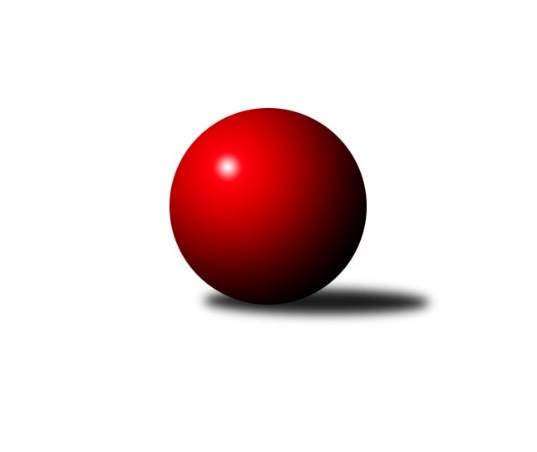 Č.1Ročník 2023/2024	24.5.2024 Jihočeský KP2 2023/2024Statistika 1. kolaTabulka družstev:		družstvo	záp	výh	rem	proh	skore	sety	průměr	body	plné	dorážka	chyby	1.	TJ Loko. Č. Velenice B	1	1	0	0	8.0 : 0.0 	(10.0 : 2.0)	2862	2	1899	963	31	2.	KK Lokomotiva Tábor B	1	1	0	0	8.0 : 0.0 	(8.0 : 4.0)	2599	2	1791	808	43	3.	TJ Kunžak B	1	1	0	0	7.0 : 1.0 	(9.0 : 3.0)	2605	2	1799	806	49	4.	TJ Spartak Trhové Sviny C	1	1	0	0	7.0 : 1.0 	(8.0 : 4.0)	2377	2	1681	696	47	5.	TJ Sokol Slavonice B	1	1	0	0	6.0 : 2.0 	(8.0 : 4.0)	2537	2	1762	775	55	6.	TJ Blatná B	1	1	0	0	5.0 : 3.0 	(7.0 : 5.0)	2599	2	1788	811	57	7.	TJ Sokol Chýnov A	1	0	0	1	3.0 : 5.0 	(5.0 : 7.0)	2562	0	1744	818	36	8.	TJ Fezko Strakonice A	1	0	0	1	2.0 : 6.0 	(4.0 : 8.0)	2374	0	1727	647	82	9.	TJ Jiskra Nová Bystřice B	1	0	0	1	1.0 : 7.0 	(4.0 : 8.0)	2246	0	1637	609	56	10.	Kuželky Borovany B	1	0	0	1	1.0 : 7.0 	(3.0 : 9.0)	2438	0	1704	734	66	11.	TJ Spartak Trhové Sviny A	1	0	0	1	0.0 : 8.0 	(4.0 : 8.0)	2504	0	1789	715	53	12.	TJ Loko Č. Budějovice C	1	0	0	1	0.0 : 8.0 	(2.0 : 10.0)	2575	0	1826	749	57Tabulka doma:		družstvo	záp	výh	rem	proh	skore	sety	průměr	body	maximum	minimum	1.	TJ Loko. Č. Velenice B	1	1	0	0	8.0 : 0.0 	(10.0 : 2.0)	2862	2	2862	2862	2.	KK Lokomotiva Tábor B	1	1	0	0	8.0 : 0.0 	(8.0 : 4.0)	2599	2	2599	2599	3.	TJ Kunžak B	1	1	0	0	7.0 : 1.0 	(9.0 : 3.0)	2605	2	2605	2605	4.	TJ Spartak Trhové Sviny C	1	1	0	0	7.0 : 1.0 	(8.0 : 4.0)	2377	2	2377	2377	5.	TJ Blatná B	0	0	0	0	0.0 : 0.0 	(0.0 : 0.0)	0	0	0	0	6.	Kuželky Borovany B	0	0	0	0	0.0 : 0.0 	(0.0 : 0.0)	0	0	0	0	7.	TJ Spartak Trhové Sviny A	0	0	0	0	0.0 : 0.0 	(0.0 : 0.0)	0	0	0	0	8.	TJ Sokol Slavonice B	0	0	0	0	0.0 : 0.0 	(0.0 : 0.0)	0	0	0	0	9.	TJ Jiskra Nová Bystřice B	0	0	0	0	0.0 : 0.0 	(0.0 : 0.0)	0	0	0	0	10.	TJ Loko Č. Budějovice C	0	0	0	0	0.0 : 0.0 	(0.0 : 0.0)	0	0	0	0	11.	TJ Sokol Chýnov A	1	0	0	1	3.0 : 5.0 	(5.0 : 7.0)	2562	0	2562	2562	12.	TJ Fezko Strakonice A	1	0	0	1	2.0 : 6.0 	(4.0 : 8.0)	2374	0	2374	2374Tabulka venku:		družstvo	záp	výh	rem	proh	skore	sety	průměr	body	maximum	minimum	1.	TJ Sokol Slavonice B	1	1	0	0	6.0 : 2.0 	(8.0 : 4.0)	2537	2	2537	2537	2.	TJ Blatná B	1	1	0	0	5.0 : 3.0 	(7.0 : 5.0)	2599	2	2599	2599	3.	TJ Spartak Trhové Sviny C	0	0	0	0	0.0 : 0.0 	(0.0 : 0.0)	0	0	0	0	4.	TJ Loko. Č. Velenice B	0	0	0	0	0.0 : 0.0 	(0.0 : 0.0)	0	0	0	0	5.	KK Lokomotiva Tábor B	0	0	0	0	0.0 : 0.0 	(0.0 : 0.0)	0	0	0	0	6.	TJ Sokol Chýnov A	0	0	0	0	0.0 : 0.0 	(0.0 : 0.0)	0	0	0	0	7.	TJ Fezko Strakonice A	0	0	0	0	0.0 : 0.0 	(0.0 : 0.0)	0	0	0	0	8.	TJ Kunžak B	0	0	0	0	0.0 : 0.0 	(0.0 : 0.0)	0	0	0	0	9.	TJ Jiskra Nová Bystřice B	1	0	0	1	1.0 : 7.0 	(4.0 : 8.0)	2246	0	2246	2246	10.	Kuželky Borovany B	1	0	0	1	1.0 : 7.0 	(3.0 : 9.0)	2438	0	2438	2438	11.	TJ Spartak Trhové Sviny A	1	0	0	1	0.0 : 8.0 	(4.0 : 8.0)	2504	0	2504	2504	12.	TJ Loko Č. Budějovice C	1	0	0	1	0.0 : 8.0 	(2.0 : 10.0)	2575	0	2575	2575Tabulka podzimní části:		družstvo	záp	výh	rem	proh	skore	sety	průměr	body	doma	venku	1.	TJ Loko. Č. Velenice B	1	1	0	0	8.0 : 0.0 	(10.0 : 2.0)	2862	2 	1 	0 	0 	0 	0 	0	2.	KK Lokomotiva Tábor B	1	1	0	0	8.0 : 0.0 	(8.0 : 4.0)	2599	2 	1 	0 	0 	0 	0 	0	3.	TJ Kunžak B	1	1	0	0	7.0 : 1.0 	(9.0 : 3.0)	2605	2 	1 	0 	0 	0 	0 	0	4.	TJ Spartak Trhové Sviny C	1	1	0	0	7.0 : 1.0 	(8.0 : 4.0)	2377	2 	1 	0 	0 	0 	0 	0	5.	TJ Sokol Slavonice B	1	1	0	0	6.0 : 2.0 	(8.0 : 4.0)	2537	2 	0 	0 	0 	1 	0 	0	6.	TJ Blatná B	1	1	0	0	5.0 : 3.0 	(7.0 : 5.0)	2599	2 	0 	0 	0 	1 	0 	0	7.	TJ Sokol Chýnov A	1	0	0	1	3.0 : 5.0 	(5.0 : 7.0)	2562	0 	0 	0 	1 	0 	0 	0	8.	TJ Fezko Strakonice A	1	0	0	1	2.0 : 6.0 	(4.0 : 8.0)	2374	0 	0 	0 	1 	0 	0 	0	9.	TJ Jiskra Nová Bystřice B	1	0	0	1	1.0 : 7.0 	(4.0 : 8.0)	2246	0 	0 	0 	0 	0 	0 	1	10.	Kuželky Borovany B	1	0	0	1	1.0 : 7.0 	(3.0 : 9.0)	2438	0 	0 	0 	0 	0 	0 	1	11.	TJ Spartak Trhové Sviny A	1	0	0	1	0.0 : 8.0 	(4.0 : 8.0)	2504	0 	0 	0 	0 	0 	0 	1	12.	TJ Loko Č. Budějovice C	1	0	0	1	0.0 : 8.0 	(2.0 : 10.0)	2575	0 	0 	0 	0 	0 	0 	1Tabulka jarní části:		družstvo	záp	výh	rem	proh	skore	sety	průměr	body	doma	venku	1.	TJ Spartak Trhové Sviny C	0	0	0	0	0.0 : 0.0 	(0.0 : 0.0)	0	0 	0 	0 	0 	0 	0 	0 	2.	Kuželky Borovany B	0	0	0	0	0.0 : 0.0 	(0.0 : 0.0)	0	0 	0 	0 	0 	0 	0 	0 	3.	TJ Blatná B	0	0	0	0	0.0 : 0.0 	(0.0 : 0.0)	0	0 	0 	0 	0 	0 	0 	0 	4.	TJ Loko. Č. Velenice B	0	0	0	0	0.0 : 0.0 	(0.0 : 0.0)	0	0 	0 	0 	0 	0 	0 	0 	5.	KK Lokomotiva Tábor B	0	0	0	0	0.0 : 0.0 	(0.0 : 0.0)	0	0 	0 	0 	0 	0 	0 	0 	6.	TJ Sokol Chýnov A	0	0	0	0	0.0 : 0.0 	(0.0 : 0.0)	0	0 	0 	0 	0 	0 	0 	0 	7.	TJ Fezko Strakonice A	0	0	0	0	0.0 : 0.0 	(0.0 : 0.0)	0	0 	0 	0 	0 	0 	0 	0 	8.	TJ Loko Č. Budějovice C	0	0	0	0	0.0 : 0.0 	(0.0 : 0.0)	0	0 	0 	0 	0 	0 	0 	0 	9.	TJ Jiskra Nová Bystřice B	0	0	0	0	0.0 : 0.0 	(0.0 : 0.0)	0	0 	0 	0 	0 	0 	0 	0 	10.	TJ Spartak Trhové Sviny A	0	0	0	0	0.0 : 0.0 	(0.0 : 0.0)	0	0 	0 	0 	0 	0 	0 	0 	11.	TJ Sokol Slavonice B	0	0	0	0	0.0 : 0.0 	(0.0 : 0.0)	0	0 	0 	0 	0 	0 	0 	0 	12.	TJ Kunžak B	0	0	0	0	0.0 : 0.0 	(0.0 : 0.0)	0	0 	0 	0 	0 	0 	0 	0 Zisk bodů pro družstvo:		jméno hráče	družstvo	body	zápasy	v %	dílčí body	sety	v %	1.	Václav Valhoda 	TJ Fezko Strakonice A 	1	/	1	(100%)	2	/	2	(100%)	2.	Jindra Kovářová 	TJ Sokol Slavonice B 	1	/	1	(100%)	2	/	2	(100%)	3.	Zdeněk Holub 	TJ Sokol Slavonice B 	1	/	1	(100%)	2	/	2	(100%)	4.	Martin Jinda 	KK Lokomotiva Tábor B 	1	/	1	(100%)	2	/	2	(100%)	5.	Petr Dlabač 	TJ Blatná B 	1	/	1	(100%)	2	/	2	(100%)	6.	Rudolf Baldík 	TJ Loko. Č. Velenice B 	1	/	1	(100%)	2	/	2	(100%)	7.	Radim Mareš 	TJ Sokol Chýnov A 	1	/	1	(100%)	2	/	2	(100%)	8.	Josef Petrik 	TJ Sokol Slavonice B 	1	/	1	(100%)	2	/	2	(100%)	9.	Stanislava Kopalová 	TJ Kunžak B 	1	/	1	(100%)	2	/	2	(100%)	10.	Gabriela Kroupová 	TJ Spartak Trhové Sviny C 	1	/	1	(100%)	2	/	2	(100%)	11.	Marta Budošová 	TJ Jiskra Nová Bystřice B 	1	/	1	(100%)	2	/	2	(100%)	12.	Tomáš Švepeš 	TJ Spartak Trhové Sviny C 	1	/	1	(100%)	2	/	2	(100%)	13.	Josef Svoboda 	TJ Spartak Trhové Sviny C 	1	/	1	(100%)	2	/	2	(100%)	14.	Karel Hanzal 	TJ Kunžak B 	1	/	1	(100%)	2	/	2	(100%)	15.	Radek Hrůza 	TJ Kunžak B 	1	/	1	(100%)	2	/	2	(100%)	16.	David Holý 	TJ Loko. Č. Velenice B 	1	/	1	(100%)	2	/	2	(100%)	17.	Matěj Pekárek 	TJ Blatná B 	1	/	1	(100%)	2	/	2	(100%)	18.	Nela Koptová 	TJ Loko. Č. Velenice B 	1	/	1	(100%)	2	/	2	(100%)	19.	Jiří Novotný 	TJ Loko. Č. Velenice B 	1	/	1	(100%)	2	/	2	(100%)	20.	Petr Klimek 	KK Lokomotiva Tábor B 	1	/	1	(100%)	2	/	2	(100%)	21.	Ondřej Fejtl 	TJ Blatná B 	1	/	1	(100%)	1	/	2	(50%)	22.	Daniel Krejčí 	Kuželky Borovany B 	1	/	1	(100%)	1	/	2	(50%)	23.	Pavel Kořínek 	KK Lokomotiva Tábor B 	1	/	1	(100%)	1	/	2	(50%)	24.	Radek Burian 	TJ Kunžak B 	1	/	1	(100%)	1	/	2	(50%)	25.	Jiří Ondrák st.	TJ Sokol Slavonice B 	1	/	1	(100%)	1	/	2	(50%)	26.	Zdeněk Valdman 	TJ Fezko Strakonice A 	1	/	1	(100%)	1	/	2	(50%)	27.	Aleš Císař 	TJ Spartak Trhové Sviny C 	1	/	1	(100%)	1	/	2	(50%)	28.	Ondřej Mrkva 	TJ Kunžak B 	1	/	1	(100%)	1	/	2	(50%)	29.	David Marek 	TJ Loko. Č. Velenice B 	1	/	1	(100%)	1	/	2	(50%)	30.	Natálie Lojdová 	KK Lokomotiva Tábor B 	1	/	1	(100%)	1	/	2	(50%)	31.	Vlastimil Kříha 	TJ Spartak Trhové Sviny C 	1	/	1	(100%)	1	/	2	(50%)	32.	Jolana Jelínková 	KK Lokomotiva Tábor B 	1	/	1	(100%)	1	/	2	(50%)	33.	Vlastimil Novák 	TJ Sokol Chýnov A 	1	/	1	(100%)	1	/	2	(50%)	34.	Marie Myslivcová 	KK Lokomotiva Tábor B 	1	/	1	(100%)	1	/	2	(50%)	35.	Petra Holá 	TJ Loko. Č. Velenice B 	1	/	1	(100%)	1	/	2	(50%)	36.	Alena Kovandová 	TJ Sokol Chýnov A 	1	/	1	(100%)	1	/	2	(50%)	37.	Karel Cimbálník 	TJ Sokol Slavonice B 	0	/	1	(0%)	1	/	2	(50%)	38.	Jan Mol 	TJ Jiskra Nová Bystřice B 	0	/	1	(0%)	1	/	2	(50%)	39.	Bohuslav Švepeš 	TJ Spartak Trhové Sviny A 	0	/	1	(0%)	1	/	2	(50%)	40.	Dagmar Stránská 	TJ Jiskra Nová Bystřice B 	0	/	1	(0%)	1	/	2	(50%)	41.	Josef Brtník 	TJ Kunžak B 	0	/	1	(0%)	1	/	2	(50%)	42.	Natálie Zahálková 	Kuželky Borovany B 	0	/	1	(0%)	1	/	2	(50%)	43.	Jindřich Soukup 	Kuželky Borovany B 	0	/	1	(0%)	1	/	2	(50%)	44.	Jan Dvořák 	TJ Spartak Trhové Sviny A 	0	/	1	(0%)	1	/	2	(50%)	45.	Žaneta Pešková 	TJ Spartak Trhové Sviny A 	0	/	1	(0%)	1	/	2	(50%)	46.	Dušan Straka 	TJ Sokol Chýnov A 	0	/	1	(0%)	1	/	2	(50%)	47.	Adéla Sýkorová 	TJ Loko Č. Budějovice C 	0	/	1	(0%)	1	/	2	(50%)	48.	Karolína Baťková 	TJ Blatná B 	0	/	1	(0%)	1	/	2	(50%)	49.	Jiří Reban 	TJ Spartak Trhové Sviny A 	0	/	1	(0%)	1	/	2	(50%)	50.	Martina Tomiová 	TJ Loko Č. Budějovice C 	0	/	1	(0%)	1	/	2	(50%)	51.	Lukáš Drnek 	TJ Blatná B 	0	/	1	(0%)	1	/	2	(50%)	52.	Václav Poklop 	TJ Fezko Strakonice A 	0	/	1	(0%)	1	/	2	(50%)	53.	Matěj Budoš 	TJ Jiskra Nová Bystřice B 	0	/	1	(0%)	0	/	2	(0%)	54.	Lucie Klojdová 	TJ Loko Č. Budějovice C 	0	/	1	(0%)	0	/	2	(0%)	55.	Libuše Hanzálková 	TJ Sokol Chýnov A 	0	/	1	(0%)	0	/	2	(0%)	56.	Karel Vlášek 	TJ Loko Č. Budějovice C 	0	/	1	(0%)	0	/	2	(0%)	57.	Radim Růžička 	TJ Loko Č. Budějovice C 	0	/	1	(0%)	0	/	2	(0%)	58.	Richard Paul 	TJ Jiskra Nová Bystřice B 	0	/	1	(0%)	0	/	2	(0%)	59.	Jiří Mertl 	TJ Jiskra Nová Bystřice B 	0	/	1	(0%)	0	/	2	(0%)	60.	Tomáš Polánský 	TJ Loko Č. Budějovice C 	0	/	1	(0%)	0	/	2	(0%)	61.	Jitka Šimková 	Kuželky Borovany B 	0	/	1	(0%)	0	/	2	(0%)	62.	Pavel Poklop 	TJ Fezko Strakonice A 	0	/	1	(0%)	0	/	2	(0%)	63.	Richard Zelinka 	TJ Fezko Strakonice A 	0	/	1	(0%)	0	/	2	(0%)	64.	Martin Krajčo 	TJ Fezko Strakonice A 	0	/	1	(0%)	0	/	2	(0%)	65.	František Vávra 	TJ Spartak Trhové Sviny A 	0	/	1	(0%)	0	/	2	(0%)	66.	Josef Troup 	TJ Spartak Trhové Sviny A 	0	/	1	(0%)	0	/	2	(0%)	67.	Jaroslava Frdlíková 	Kuželky Borovany B 	0	/	1	(0%)	0	/	2	(0%)	68.	Jiří Malovaný 	Kuželky Borovany B 	0	/	1	(0%)	0	/	2	(0%)	69.	Miroslav Mašek 	TJ Sokol Chýnov A 	0	/	1	(0%)	0	/	2	(0%)	70.	Miloš Rozhoň 	TJ Blatná B 	0	/	1	(0%)	0	/	2	(0%)	71.	Pavel Zeman 	TJ Spartak Trhové Sviny C 	0	/	1	(0%)	0	/	2	(0%)Průměry na kuželnách:		kuželna	průměr	plné	dorážka	chyby	výkon na hráče	1.	České Velenice, 1-4	2718	1862	856	44.0	(453.1)	2.	TJ Sokol Chýnov, 1-2	2580	1766	814	46.5	(430.1)	3.	Tábor, 1-4	2551	1790	761	48.0	(425.3)	4.	TJ Kunžak, 1-2	2521	1751	770	57.5	(420.3)	5.	TJ Fezko Strakonice, 1-4	2455	1744	711	68.5	(409.3)	6.	Trhové Sviny, 1-2	2311	1659	652	51.5	(385.3)Nejlepší výkony na kuželnách:České Velenice, 1-4TJ Loko. Č. Velenice B	2862	1. kolo	Jiří Novotný 	TJ Loko. Č. Velenice B	511	1. koloTJ Loko Č. Budějovice C	2575	1. kolo	Rudolf Baldík 	TJ Loko. Č. Velenice B	507	1. kolo		. kolo	David Marek 	TJ Loko. Č. Velenice B	484	1. kolo		. kolo	David Holý 	TJ Loko. Č. Velenice B	469	1. kolo		. kolo	Tomáš Polánský 	TJ Loko Č. Budějovice C	462	1. kolo		. kolo	Petra Holá 	TJ Loko. Č. Velenice B	452	1. kolo		. kolo	Martina Tomiová 	TJ Loko Č. Budějovice C	448	1. kolo		. kolo	Nela Koptová 	TJ Loko. Č. Velenice B	439	1. kolo		. kolo	Karel Vlášek 	TJ Loko Č. Budějovice C	436	1. kolo		. kolo	Adéla Sýkorová 	TJ Loko Č. Budějovice C	412	1. koloTJ Sokol Chýnov, 1-2TJ Blatná B	2599	1. kolo	Alena Kovandová 	TJ Sokol Chýnov A	478	1. koloTJ Sokol Chýnov A	2562	1. kolo	Matěj Pekárek 	TJ Blatná B	459	1. kolo		. kolo	Lukáš Drnek 	TJ Blatná B	453	1. kolo		. kolo	Radim Mareš 	TJ Sokol Chýnov A	448	1. kolo		. kolo	Vlastimil Novák 	TJ Sokol Chýnov A	438	1. kolo		. kolo	Karolína Baťková 	TJ Blatná B	433	1. kolo		. kolo	Petr Dlabač 	TJ Blatná B	426	1. kolo		. kolo	Ondřej Fejtl 	TJ Blatná B	422	1. kolo		. kolo	Dušan Straka 	TJ Sokol Chýnov A	406	1. kolo		. kolo	Miloš Rozhoň 	TJ Blatná B	406	1. koloTábor, 1-4KK Lokomotiva Tábor B	2599	1. kolo	Petr Klimek 	KK Lokomotiva Tábor B	455	1. koloTJ Spartak Trhové Sviny A	2504	1. kolo	Jolana Jelínková 	KK Lokomotiva Tábor B	451	1. kolo		. kolo	Bohuslav Švepeš 	TJ Spartak Trhové Sviny A	441	1. kolo		. kolo	Pavel Kořínek 	KK Lokomotiva Tábor B	435	1. kolo		. kolo	Jiří Reban 	TJ Spartak Trhové Sviny A	434	1. kolo		. kolo	Martin Jinda 	KK Lokomotiva Tábor B	427	1. kolo		. kolo	Marie Myslivcová 	KK Lokomotiva Tábor B	419	1. kolo		. kolo	Josef Troup 	TJ Spartak Trhové Sviny A	418	1. kolo		. kolo	Jan Dvořák 	TJ Spartak Trhové Sviny A	413	1. kolo		. kolo	Natálie Lojdová 	KK Lokomotiva Tábor B	412	1. koloTJ Kunžak, 1-2TJ Kunžak B	2605	1. kolo	Daniel Krejčí 	Kuželky Borovany B	464	1. koloKuželky Borovany B	2438	1. kolo	Radek Hrůza 	TJ Kunžak B	456	1. kolo		. kolo	Jiří Malovaný 	Kuželky Borovany B	439	1. kolo		. kolo	Josef Brtník 	TJ Kunžak B	439	1. kolo		. kolo	Radek Burian 	TJ Kunžak B	435	1. kolo		. kolo	Ondřej Mrkva 	TJ Kunžak B	432	1. kolo		. kolo	Karel Hanzal 	TJ Kunžak B	422	1. kolo		. kolo	Stanislava Kopalová 	TJ Kunžak B	421	1. kolo		. kolo	Jindřich Soukup 	Kuželky Borovany B	401	1. kolo		. kolo	Natálie Zahálková 	Kuželky Borovany B	396	1. koloTJ Fezko Strakonice, 1-4TJ Sokol Slavonice B	2537	1. kolo	Jindra Kovářová 	TJ Sokol Slavonice B	472	1. koloTJ Fezko Strakonice A	2374	1. kolo	Zdeněk Holub 	TJ Sokol Slavonice B	440	1. kolo		. kolo	Václav Valhoda 	TJ Fezko Strakonice A	435	1. kolo		. kolo	Josef Petrik 	TJ Sokol Slavonice B	425	1. kolo		. kolo	Zdeněk Valdman 	TJ Fezko Strakonice A	417	1. kolo		. kolo	Jiří Ondrák st.	TJ Sokol Slavonice B	416	1. kolo		. kolo	Karel Cimbálník 	TJ Sokol Slavonice B	411	1. kolo		. kolo	Richard Zelinka 	TJ Fezko Strakonice A	404	1. kolo		. kolo	Martin Krajčo 	TJ Fezko Strakonice A	375	1. kolo		. kolo	Jiří Pšenčík 	TJ Sokol Slavonice B	373	1. koloTrhové Sviny, 1-2TJ Spartak Trhové Sviny C	2377	1. kolo	Marta Budošová 	TJ Jiskra Nová Bystřice B	430	1. koloTJ Jiskra Nová Bystřice B	2246	1. kolo	Gabriela Kroupová 	TJ Spartak Trhové Sviny C	417	1. kolo		. kolo	Pavel Zeman 	TJ Spartak Trhové Sviny C	406	1. kolo		. kolo	Josef Svoboda 	TJ Spartak Trhové Sviny C	397	1. kolo		. kolo	Aleš Císař 	TJ Spartak Trhové Sviny C	389	1. kolo		. kolo	Tomáš Švepeš 	TJ Spartak Trhové Sviny C	386	1. kolo		. kolo	Dagmar Stránská 	TJ Jiskra Nová Bystřice B	383	1. kolo		. kolo	Vlastimil Kříha 	TJ Spartak Trhové Sviny C	382	1. kolo		. kolo	Matěj Budoš 	TJ Jiskra Nová Bystřice B	374	1. kolo		. kolo	Richard Paul 	TJ Jiskra Nová Bystřice B	361	1. koloČetnost výsledků:	8.0 : 0.0	2x	7.0 : 1.0	2x	3.0 : 5.0	1x	2.0 : 6.0	1x